V Ý Z V A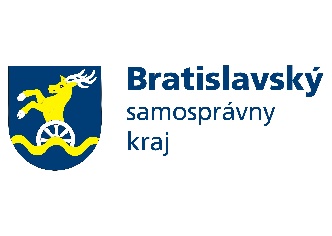 na predloženie ponuky zákazky s nízkou hodnotou v zmysle § 117 zákona č. 343/2015 Z. z.  o verejnom obstarávaní a o zmene a doplnení niektorých zákonov v znení neskorších predpisov (ďalej len „zákon o VO“)Identifikácia verejného obstarávateľaBratislavský samosprávny krajSabinovská 16820 05 BratislavaIČO: 36063606Kontaktná  osoba:Ing. Katarína Vančováreferent oddelenia verejného obstarávaniatel. číslo:  02/48 264 207e-mail: katarina.vancova@region-bsk.sk NÁZOV A Predmet zákazkyNázov zákazkyPredmet zákazky:Zabezpečenie výučby anglického jazyka pre zamestnanca odboru INTERACT na obdobie rokov 2021 – 2022, individuálny kurz všeobecnej angličtiny - úroveň CEF B2.Podrobný opis predmetu zákazky a jeho technická špecifikácia je uvedený v Prílohe č. 1 tejto Výzvy.Identifikácia predmetu obstarávania podľa Spoločného slovníka obstarávania (CPV):80580000-3 Poskytovanie jazykových kurzovPredpokladaná hodnota zákazky: 3 147,00 EUR bez DPHZdroj finančných prostriedkov: zákazka bude financovaná z finančných prostriedkov Európskej únie. Verejný obstarávateľ neposkytuje preddavok, ani zálohovú platbuPodmienky plneniaNa predmet zákazky uvedený v bode 2 tejto Výzvy bude vystavená objednávka. Obchodné podmienky sú uvedené v Prílohe č. 5 tejto Výzvy.Miesto plnenia: Bratislavský samosprávny kraj, odbor INTERACT, Sabinovská 12, 821 02 BratislavaLehota plnenia: bližšie uvedený v Prílohe č. 5 tejto VýzvyO ďalšom postupe bude úspešný uchádzač informovaný verejným obstarávateľom v lehote viazanosti ponúk.Podmienky účasti Uchádzač musí spĺňať nasledovné podmienky týkajúce sa osobného postavenia:Požaduje sa splnenie podmienok osobného postavenia podľa § 32 ods. 1 písm. e) a f) zákona o VO, a to predložením nasledovných dokladov:informáciou o zápise uchádzača do zoznamu hospodárskych subjektov podľa § 152 zákona o VO alebopredložením dokladov podľa § 32 ods. 2, resp. ods. 4 a/alebo 5 zákona o VONakoľko uchádzač nie je povinný predkladať doklady podľa § 32 ods. 1 písm. e) zákona o VO z dôvodu použitia údajov z informačných systémov verejnej správy v zmysle zákona č. 177/2018 Z. z. o niektorých opatreniach na znižovanie administratívnej záťaže využívaním informačných systémov verejnej správy a o zmene a doplnení niektorých zákonov (zákon proti byrokracii), v prípade, že nie je zapísaný v zozname hospodárskych subjektov podľa § 152 zákona o VO, predkladá v ponuke len čestné vyhlásenie podľa § 32 ods. 2 písm. f) zákona o VO, ktorým preukazuje splnenie podmienky účasti podľa § 32 ods. 1 písm. f) zákona o VO a síce, že nemá uložený zákaz účasti vo verejnom obstarávaní potvrdený konečným rozhodnutím v Slovenskej republike alebo v štáte sídla, miesta podnikania alebo obvyklého pobytu (podľa Prílohy č. 2 tejto Výzvy).V prípade uchádzača, ktorého tvorí skupina dodávateľov zúčastnená vo verejnom obstarávaní, sa požaduje preukázanie splnenia podmienok účasti týkajúcich sa osobného postavenia za každého člena skupiny osobitne.Splnenie predmetných podmienok účasti podľa § 32 ods. 1 písm. e) zákona o VO preukazuje člen skupiny len vo vzťahu k tej časti predmetu zákazky, ktorú má zabezpečiť.V prípade, že verejný obstarávateľ bude mať pochybnosti o tom, že uchádzač spĺňa podmienky účasti podľa § 32 písm. e) a f) zákona o VO, požiada uchádzača o predloženie dokladov preukazujúcich splnenie týchto spochybnených podmienok účasti.          Verejný obstarávateľ upozorňuje uchádzačov na skutočnosť, že podľa § 117 ods. 5 zákona o VO nesmie verejný obstarávateľ uzavrieť zmluvu s uchádzačom, ktorý nespĺňa podmienky účasti podľa § 32 ods.1 písm. e) a f) zákona o VO alebo ak u neho existuje dôvod na vylúčenie podľa § 40 ods. 6 písm. f) zákona o VO.4.2	Uchádzač musí spĺňať nasledovné podmienky týkajúce sa technickej alebo odborná spôsobilosti:Požaduje sa preukázanie technickej alebo odbornej spôsobilosti podľa § 34 ods. 1 písm. g) zákona o VO údajmi o vzdelaní a odbornej praxi alebo o odbornej kvalifikácií osôb určených na plnenie predmetu zákazky, a to predložením nasledovných dokladov:zoznam obsahujúci mená a priezviská lektorov, ktorí budú zodpovední za poskytnutie výučby anglického jazyka.Predmetný zoznam musí byť podpísaný štatutárnym orgánom uchádzača.Uchádzač preukáže údaje za lektorov uvedených v zozname pre individuálny kurz všeobecnej angličtiny nasledovnými dokladmi:- doklad o dosiahnutí vysokoškolského vzdelania II. stupňa v odbore angličtina ako cudzí jazyk,- profesijný životopis, ktorým preukáže prax v trvaní min. 2 rokov vo výučbe anglického jazyka a schopnosť viesť prípravu študentov na certifikovanú jazykovú skúšku. Životopis musí byť podpísaný príslušným lektorom.Uchádzač môže na preukázanie technickej spôsobilosti alebo odbornej spôsobilosti využiť technické a odborné kapacity inej osoby, bez ohľadu na ich právny vzťah. V takomto prípade musí uchádzač alebo záujemca verejnému obstarávateľovi preukázať, že pri plnení zákazky bude skutočne používať kapacity osoby, ktorej spôsobilosť využíva na preukázanie technickej spôsobilosti alebo odbornej spôsobilosti.Túto skutočnosť preukazuje uchádzač písomnou zmluvou uzavretou s osobou, ktorej technickými a odbornými kapacitami mieni preukázať svoju technickú spôsobilosť alebo odbornú spôsobilosť. Z písomnej zmluvy musí vyplývať záväzok osoby, že poskytne svoje kapacity počas celého trvania zmluvného vzťahu.Osoba, ktorej kapacity majú byť použité na preukázanie technickej spôsobilosti alebo odbornej spôsobilosti, musí preukázať splnenie podmienok účasti týkajúce sa osobného postavenia podľa § 32ods. 1 písm. e) a f) zákona o VO a nesmú u nej existovať dôvody na vylúčenie podľa § 40 ods. 6 písm. a) až h) a ods. 7 zákona o VO; oprávnenie dodávať tovar, uskutočňovať stavebné práce, alebo poskytovať službu preukazuje vo vzťahu k tej časti predmetu zákazky, na ktorú boli kapacity uchádzačovi poskytnuté. Ak ide o požiadavku súvisiacu so vzdelaním, odbornou kvalifikáciou alebo relevantnými odbornými skúsenosťami najmä podľa odseku 34 ods. 1 písm. g) zákona o VO, uchádzač alebo záujemca môže využiť kapacity inej osoby len, ak táto bude reálne vykonávať stavebné práce alebo služby, na ktoré sa kapacity vyžadujú.Obhliadka miesta plnenia predmetu ZÁKAZKY  5.1	Nepožaduje sa.Obsah ponukyPonuka predložená uchádzačom bude obsahovať:doklady preukazujúce splnenie podmienok účasti uchádzača podľa bodu 4 tejto Výzvy;čestné vyhlásenie k § 32 ods. 1 písm. f) zákona o VO podľa Prílohy č. 2 tejto Výzvy (ak sa uplatňuje); čestné vyhlásenie k podmienkam zákazky podľa Príloha č. 3 tejto Výzvy;vyplnený a oprávnenou osobou podpísaný Návrh na plnenie kritéria podľa Prílohy č. 4 tejto Výzvy;vyplnené a oprávnenou osobou podpísané Obchodné podmienky plnenia predmetu zákazky podľa Prílohy č. 5 tejto Výzvy,čestné vyhlásenie o vytvorení skupiny dodávateľov podľa Prílohy č. 6 tejto Výzvy (ak sa uplatňuje);plnú moc pre jedného z členov skupiny, ktorý bude oprávnený prijímať pokyny za všetkých členov skupiny a bude oprávnený konať v mene všetkých ostatných členov skupiny podľa Prílohy č. 6 tejto Výzvy (ak sa uplatňuje);V prípade podpisu ponuky, alebo dokumentov oprávnenou osobou s výnimkou štatutára, verejný obstarávateľ požaduje listinu (splnomocnenie) preukazujúcu oprávnenie tejto osoby konať v mene uchádzača.Osobitné podmienky/požiadavky plnenia predmetu zákazky7.1	Verejný obstarávateľ požaduje, aby úspešný uchádzač zabezpečil administratívnu časť výučby (učebný plán, monitorovanie dochádzky účastníkov, vstupné a záverečné testovanie, certifikát o absolvovaní jazykového kurzu s uvedením dosiahnutej jazykovej úrovne podľa CEF, možnosť online výučby).Komunikácia, Miesto, lehota a spôsob predkladania ponuky, lehota viazanosti ponukyKomunikácia medzi verejným obstarávateľom a záujemcami/uchádzačmi sa uskutočňuje spôsobom a prostriedkami, ktoré zabezpečia úplnosť údajov uvedených v ponuke a zaručia ochranu dôverných a osobných údajov uvedených v týchto dokumentoch.Verejný obstarávateľ pri zadávaní zákazky stanovuje elektronickú komunikáciu, ktorá sa realizuje prostredníctvom systému PROEBIZ.Ponuky sa predkladajú v lehote na predkladanie ponúk elektronicky prostredníctvom systému PROEBIZ.Požadované doklady predloží uchádzač ako súčasť ponuky vo forme prílohy/príloh prostredníctvom funkcionality systému PROEBIZ a zároveň vloží celkovú cenu za celý predmet zákazky do položky č. 1 v systéme PROEBIZ.Ponuka a ďalšie doklady a dokumenty pri výbere uchádzača sa predkladajú v štátnom jazyku (t. j. v slovenskom jazyku). Doklady, ktoré tvoria súčasť obsahu ponuky uchádzačov vo verejnom obstarávaní so sídlom mimo územia Slovenskej republiky, musia byť predložené v pôvodnom jazyku, a súčasne musia byť preložené do štátneho jazyka, t. j. do slovenského jazyka (Neplatí pre uchádzačov, ktorí majú sídlo v Českej republike. V takomto prípade doklady môžu byť predložené v pôvodnom, tzn. v českom jazyku).Lehota na doručenie ponúk je do 21. 05. 2021 do 11:00 hod.    	Ponuky predložené po lehote na predkladanie ponúk nebudú akceptované.Uchádzač je svojou ponukou viazaný do 30. 07. 2021KritériUM na vyhodnotenie ponúkKritérium na vyhodnotenie ponúk je: najnižšia celková cena v EUR s DPH za celý predmet zákazky.Vyhodnotenie ponúk10.1	Verejný obstarávateľ si vyhradzuje právo vyhodnotiť splnenie podmienok účasti a splnenie požiadaviek na predmet zákazky po vyhodnotení kritérií na vyhodnotenie ponúk, pričom vyhodnotenie ponúk podľa kritéria na vyhodnotenie ponúk je realizované automatizovaným spôsobom systému PROEBIZ.	10.2	Verejný obstarávateľ si vyhradzuje právo vyhodnotiť splnenie podmienok účasti a splnenie požiadaviek na predmet zákazky len u uchádzača, ktorý sa po vyhodnotení kritérií na vyhodnotenie ponúk umiestnil na prvom mieste v poradí. Ak uchádzač, ktorý sa po vyhodnotení kritérií umiestnil na prvom mieste v poradí, nepredložil niektorý z požadovaných dokladov, ktorým preukazuje splnenie podmienok účasti, alebo nespĺňa podmienky účasti, alebo jeho ponuka nezodpovedá podmienkam pre realizáciu zákazky, a tieto nedostatky nebolo možné odstrániť vysvetlením, resp. doplnením ponuky na základe výzvy verejného obstarávateľa, nebude jeho ponuka ďalej vyhodnocovaná a bude vylúčená. O vylúčení bude uchádzač bezodkladne informovaný verejným obstarávateľom. V prípade vylúčenia ponuky takéhoto uchádzača bude verejný obstarávateľ vyhodnocovať ponuku uchádzača, ktorý sa umiestnil na ďalšom mieste v poradí.10.3	Hodnotenie  splnenia podmienok účastí uvedených v bode 4 tejto Výzvy bude založené na posúdení predložených dokladov.10.4 Platnou ponukou je ponuka, ktorá obsahuje náležitosti uvedené v bode 6 tejto Výzvy, neobsahuje žiadne obmedzenia alebo výhrady, ktoré sú v rozpore s požiadavkami a podmienkami uvedenými vo „Výzve na predloženie ponuky“ a neobsahuje také skutočnosti, ktoré sú v rozpore so všeobecne záväznými právnymi predpismi.10.5	V prípade nejasnosti, pochybnosti a potreby objasnenia ponúk, prípadne potreby ich doplnenia zo strany verejného obstarávateľa, požiada verejný obstarávateľ uchádzača o vysvetlenie, resp. doplnenie svojej ponuky v lehote určenej verejným obstarávateľom. Vysvetlením ponuky nemôže dôjsť k jej zmene. Za zmenu ponuky sa nepovažuje odstránenie zrejmých chýb v písaní a počítaní.10.6	Verejný obstarávateľ si vyhradzuje právo odmietnuť všetky predložené ponuky.10.7	Verejný obstarávateľ si vyhradzuje právo zmeniť podmienky zákazky.10.8	Verejný obstarávateľ zašle oznámenie o výsledku uchádzačom, ktorí predložili ponuky v lehote na predkladanie ponúk.10.9	Uchádzač zaslaním ponuky bezvýhradne akceptuje všetky podmienky zákazky.10.10	Uchádzač nemá právo si uplatniť u verejného obstarávateľa akékoľvek náklady, ktoré mu vznikli v súvislosti s vyhotovením a predložením ponuky, s účasťou na rokovaní, so zrušením zákazky, zmenou podmienok alebo akýmkoľvek rozhodnutím verejného obstarávateľa.Spôsob určenia ceny a kritérium na vyHodnotenie ponúk Verejný obstarávateľ bude hodnotiť ponuky uchádzačov podľa kritéria: celková cena za celý predmet zákazky v EUR s DPH.Úspešným uchádzačom sa stane ten uchádzač, ktorého ponuková cena za celý predmet zákazky s DPH bude najnižšia.Poradie ostatných uchádzačov komisia na vyhodnotenie ponúk stanoví VZOSTUPNE podľa ponukovej ceny za celý predmet zákazky s DPH. Cenu uchádzač uvedie do „Návrhu na plnenie kritéria“ podľa Prílohy č. 4 tejto Výzvy.Uchádzačom navrhovaná cena za poskytnutie požadovaného predmetu zákazky, uvedená v ponuke uchádzača, bude vyjadrená v eurách (EUR).V prípade, ak uchádzač ku dňu predkladania ponuky nie je platcom DPH, avšak po uzatvorení zmluvného vzťahu sa ním stane, nemá nárok na zvýšenie celkovej ceny predmetu zákazky, t. j. v prípade zmeny postavenia uchádzača na platcu DPH, sú ním predložené celkové ceny konečné a nemenné a budú považované za cenu na úrovni s DPH. Ak je uchádzač identifikovaný pre DPH v inom členskom štáte EÚ a tovar bude do SR prepravený z iného členského štátu EÚ, tento uchádzač nebude pri plnení Zmluvy fakturovať DPH. Vo svojej ponuke však musí uviesť príslušnú sadzbu a výšku DPH podľa zákona č. 222/2004 Z. z. a cenu vrátane DPH. Objednávateľ nie je zdaniteľnou osobou a v tomto prípade je/bude registrovaný pre DPH podľa § 7 zákona č. 222/2004 Z. z. a bude povinný odviesť DPH v SR podľa zákona č. 222/2004 Z. z.Zrušenie súťažeVerejný obstarávateľ si vyhradzuje právo prieskum trhu zrušiť bez uvedenia dôvodu. Dôvernosť a ochrana osobných údajovVerejný obstarávateľ počas priebehu tohto prieskumu trhu nebude poskytovať alebo zverejňovať informácie o obsahu ponúk ani uchádzačom, ani žiadnym iným tretím osobám až do vyhodnotenia ponúk.Informácie, ktoré uchádzač v ponuke označí za dôverné, nebudú zverejnené alebo inak použité bez predchádzajúceho súhlasu uchádzača.Verejný obstarávateľ sa zaväzuje, že osobné údaje poskytnuté uchádzačom budú spracovávané a chránené podľa zákona č. 18/2018 Z. z. o ochrane osobných údajov a o zmene a doplnení niektorých zákonov.V Bratislave, dňa 13. 05. 2021                                                                 Peter Šimeček                                                                                                vedúci odd. verejného obstarávania Zoznam príloh:Príloha č. 1:   Podrobný opis predmetu zákazky Príloha č. 2:   Čestné vyhlásenie podľa § 32 ods. 2 písm. f) zákona o VO (ak sa uplatňuje)Príloha č. 3:   Čestné vyhlásenie k podmienkam zákazkyPríloha č. 4:   Návrh na plnenie kritériaPríloha č. 5:   Obchodné podmienky plnenia predmetu zákazkyPríloha č. 6:   Čestné vyhlásenie o vytvorení skupiny dodávateľov/ plná moc  (ak sa uplatňuje)PRÍLOHA č. 1: Podrobný opis predmetu zákazkyPredmetom zákazky je zabezpečenie výučby anglického jazyka pre zamestnanca odboru INTERACT na obdobie rokov 2021 – 2022, individuálny kurz všeobecnej angličtiny - úroveň CEF B2.Predmet zákazky zahŕňa:Individuálny kurz všeobecnej angličtiny úroveň CEF B2Počet účastníkov: 1 osobaRozsah:- 2x týždenne/á 60 minút- celkový počet vyučovacích hodín: 120 h- predpokladaný začiatok kurzu: jún 2021Spôsob a čas výučby:kombinácia prezenčnej a online výučby na základe vzájomnej dohodyčas výučby: na základe vzájomnej dohody (preferované ranné vyučovanie v čase 08:00 h – 11:00h)Poznámka:- v prípade dohody medzi študentom a lektorom je možné si vyučovacie hodiny nahradiť z objektívnych dôvodov (napr. choroba, zahraničná pracovná služba, štátny sviatok a pod.).Učebné materiály: - učebnice, pracovné zošity a vlastné metodické materiály navrhne agentúra a budú zahrnuté v cenovej ponukeObsah: Jazykový kurz na mieru korešponduje na jednotlivých úrovniach jazykovým znalostiam v súlade s Európskym referenčným rámcom a mal by byť zameraný primárne na rozvíjanie a tiež hodnotenie  komunikačných zručností a prehĺbenie znalostí slovnej zásoby podľa požiadaviek objednávateľa s cieľom pripraviť účastníkov kurzu na certifikovanú skúšku z anglického jazyka. Osobitné podmienky plnenia predmetu zákazky:Úspešný uchádzač (jazyková spoločnosť / škola / centrum) umožní administratívne zabezpečenie výučby (učebný plán, monitorovanie dochádzky účastníkov, vstupné a záverečné testovanie, certifikát o absolvovaní jazykového kurzu s uvedením dosiahnutej jazykovej úrovne podľa CEF, možnosť online výučby).PRÍLOHA č. 2: Čestné vyhlásenie podľa § 32 ods. 2 písm. f) zákona o VO (ak sa uplatňuje)Obchodné meno:Sídlo/ miesto podnikania:IČO:Čestné vyhlásenie (ak sa uplatňuje)v zmysle § 32 ods. 2 písm. f) zákona o verejnom obstarávaní a o zmene a doplnení niektorých zákonov v znení neskorších predpisov (ďalej len „zákon o VO“)Názov zákazky: „Týmto prehlasujem, že ku dňu lehoty na predkladanie ponúk spĺňam podmienku účasti v zmysle § 32 ods. 1 písm. f) zákona o VO- nemám uložený zákazky účasti vo verejnom obstarávaní potvrdený konečným rozhodnutím v Slovenskej republike alebo v štáte sídla, miesta podnikania alebo obvyklého pobytu.V............................,  dňa...................................								                                                                                                  ...................................................						                               meno a priezvisko, funkcia							  		        podpis11 Doklad musí byť podpísaný uchádzačom, jeho štatutárnym orgánom alebo členom štatutárneho orgánu alebo iným zástupcom uchádzača, ktorý je oprávnený konať v mene uchádzača v obchodných záväzkových vzťahov.PRÍLOHA č. 3: Čestné vyhlásenie Obchodné meno:Sídlo/ miesto podnikania:IČO:Čestné vyhlásenie k podmienkam zákazkyVyhlasujeme, že súhlasíme so zmluvnými  podmienkami zákazky: „,  ktoré verejný obstarávateľ určil vo výzve na predkladanie ponúk. Vyhlasujeme, že všetky predložené doklady a údaje uvedené v ponuke sú pravdivé a úplné.Vyhlasujeme, že predkladáme iba jednu ponuku a nie sme členom skupiny dodávateľov, ktorá predkladá ponuku ani nebudeme vystupovať ako subdodávateľ iného uchádzača, ktorý predkladá ponuku.V............................  dňa...................................								                                                                                                  ...................................................						                               meno a priezvisko, funkcia							  		        podpis11 Doklad musí byť podpísaný uchádzačom, jeho štatutárnym orgánom alebo členom štatutárneho orgánu alebo iným zástupcom uchádzača, ktorý je oprávnený konať v mene uchádzača v obchodných záväzkových vzťahov.PRÍLOHA č. 4: Návrh na plnenie kritériaNávrh na plnenie kritéria„PRÍLOHA č. 5: Obchodné podmienky plnenia predmetu zákazkyRealizácia predmetu zákazky bude uskutočnená na základe objednávky (zaslanej poštou alebo elektronicky prostredníctvom e-mailu).ObjednávateľBratislavský samosprávny krajOdbor INTERACTSabinovská 16, P.O.BOX 106820 05 BratislavaSlovenská republikaIČO: 36063606DIČ: 2021608369PoskytovateľObchodné meno: 	 Vyplní uchádzačAdresa sídla: 		 Vyplní uchádzačIČO: 			 Vyplní uchádzačMeno kontaktnej osoby: Vyplní uchádzačTel.: 			 Vyplní uchádzačMail: 			 Vyplní uchádzačPredmet objednávkyPoskytovateľ sa zaväzuje poskytovať službu v súlade s predmetom zákazky, ktorý je bližšie špecifikovaný v Prílohe č.1.Návrh na plnenieLehota plnenia predmetu zákazky:Plnenie predmetu zákazky je stanovené do vyčerpania celkového finančného limitu objednávky, resp. do vyčerpania celkového počtu vyučovacích hodín.Obsah:Jazykový kurz na mieru korešponduje na jednotlivých úrovniach jazykovým znalostiam v súlade s Európskym referenčným rámcom a je zameraný na rozvíjanie a tiež hodnotenie primárnych komunikačných zručností a prehĺbenie znalostí slovnej zásoby podľa požiadaviek objednávateľa s cieľom pripraviť účastníkov kurzu na certifikovanú skúšku z anglického jazyka.Lektor:Má mať doklad o dosiahnutí VŠ vzdelania v odbore angličtina ako cudzí jazyk. Podmienkou je minimálne 2-ročná prax vo výučbe anglického jazyka a schopnosť lektora viesť prípravu študentov na certifikovanú jazykovú skúšku.Miesto:Odbor INTERACT, Sabinovská 12, 821 02 Bratislava,(Pozn.: rokovacia miestnosť vybavená flipchartom, fixkami, okrúhlym stolom, stoličkami).Cena:Celková cena vzdelávacích služieb v EUR s DPH za celé obdobie vrátane ostatných nákladov (najmä: učebné materiály, príprava lektora, monitoring dochádzky účastníkov, vstupné a záverečné testovanie, certifikát o absolvovaní jazykového kurzu s uvedením dosiahnutej jazykovej úrovne podľa CEF, zahrnutie všetkých relevantných výdavkov nevyhnutných počas celej doby poskytovania služby).Celková cena objednávky je  Vyplní uchádzač  EUR bez DPH, t. j.  Vyplní uchádzač  EUR s DPH za celý predmet zákazky. Druh zmluvy:Výučba anglického jazyka sa realizuje len na základe objednávky (zaslanej poštou alebo elektronicky prostredníctvom e-mailu poskytovateľovi).Platobné podmienky:Poskytovateľovi sa nebude poskytovať preddavok. Podkladom pre platbu je faktúra vystavená Poskytovateľom.Platba za služby je realizovaná mesačne prostredníctvom riadnych faktúr vystavených po realizácii služieb podľa reálneho objemu odučených hodín s priloženým výkazom evidencie dochádzky. Lehota splatnosti od vystavenia faktúry je 30 kalendárnych dní.V prípade, ak vo faktúre budú uvedené údaje v rozpore s objednávkou, alebo nebude obsahovať všetky potrebné náležitosti v zmysle platných predpisov, je to dôvod na odmietnutie faktúry a jej vrátenie
na prepracovanie. Nová lehota splatnosti začne plynúť až po doručení novej faktúry. Zrušenie hodiny musí byť nahlásené pred vyučovaním a je bez poplatkov.Fakturačné údaje:Bratislavský samosprávny krajOdbor INTERACTSabinovská 16, P.O. Box 106
820 05 Bratislava
Slovenská republika
IČO: 36063606DIČ: 2021608369Spoločné ustanovenia:Právne vzťahy osobitne neupravené objednávkou sa riadia príslušnými ustanoveniami Obchodného zákonníka a súvisiacimi právnymi predpismi.Poskytovateľ berie na vedomie, že uzatvorenie zmluvného vzťahu s Bratislavským samosprávnym krajom, ktorý ako orgán verejnej správy v zmysle základných princípov zákona č. 211/2000 Z. z.
o slobodnom prístupe k informáciám a o zmene a doplnení niektorých zákonov (zákon o slobode informácií) v znení neskorších predpisov "čo nie je tajné, je verejné" a "prevažujúci verejný záujem nad obchodnými a ekonomickými záujmami osôb" na základe dobrovoľnosti, nad rámec povinnosti uloženej zákonom o slobode informácii, zverejňuje všetky informácie, ktoré sa získali za verejné financie alebo sa týkajú používania verejných financií, alebo nakladania s majetkom BSK a štátu za účelom zvyšovania transparentnosti samosprávy pre občanov a kontroly verejných financií občanmi a na základe tejto skutočnosti výslovne súhlasí so zverejnením objednávky/zmluvy, resp. jej prípadných dodatkov, vrátane jej všetkých príloh, a to v plnom rozsahu (obsah, náležitosti, identifikácia zmluvných strán, osobné údaje, obchodné tajomstvo, fakturačné údaje, atď.) na internetovej stránke BSK za účelom zvyšovania transparentnosti samosprávy pre občanov a kontroly verejných financií občanmi. Tento súhlas sa udeľuje bez akýchkoľvek výhrad a bez časového obmedzenia.Dátum: ……………….						..........................................................										podpis 							       štatutárneho zástupcu úspešného uchádzačaPRÍLOHA č. 6: Čestné vyhlásenie o vytvorení skupiny dodávateľov/ plná moc – ak sa uplatňujeČestné vyhlásenie o vytvorení skupiny dodávateľov(ak sa uplatňuje)Podpísaní zástupcovia uchádzačov uvedených v tomto vyhlásení týmto vyhlasujeme, že za účelom predloženia ponuky vo verejnom obstarávaní na uskutočnenie predmetu zákazky „“ sme vytvorili skupinu dodávateľov a predkladáme spoločnú ponuku. Skupina pozostáva z nasledovných právnych subjektov:V prípade, že naša spoločná ponuka bude úspešná a bude prijatá, sa zaväzujeme, že pred podpisom zmluvy uzatvoríme a predložíme verejnému obstarávateľovi zmluvu, v ktorej budú jednoznačne stanovené vzájomné práva a povinnosti, kto sa akou časťou bude podieľať na plnení zákazky, ako aj skutočnosť, že všetci členovia skupiny dodávateľov sú zaviazaní zo záväzkov voči verejnému obstarávateľovi spoločne a nerozdielne.Zároveň vyhlasujeme, že všetky skutočnosti uvedené v tomto vyhlásení sú pravdivé a úplné. Sme si vedomí právnych následkov uvedenia nepravdivých alebo neúplných skutočností uvedených v tomto vyhlásení v zmysle súťažných podkladov (vylúčenie zo súťaže), vrátane zodpovednosti za škodu spôsobenú verejnému obstarávateľovi v zmysle všeobecne záväzných právnych predpisov platných v SR.V ................................. dňa........................Obchodné meno	Sídlo/miesto podnikania					             ..................................................IČO								    meno a priezvisko, funkcia									                     podpis11 Doklad musí byť podpísané uchádzačom, jeho štatutárnym orgánom alebo členom štatutárneho orgánu alebo iným zástupcom uchádzača, ktorý je oprávnený konať v mene uchádzača v obchodných záväzkových vzťahoch.Plná moc 
pre jedného z členov skupiny, konajúceho za skupinu dodávateľovSplnomocniteľ/splnomocnitelia:Obchodné meno, sídlo, údaj o zápise, IČO uchádzača/člena skupiny dodávateľov, zastúpený meno/mená a priezvisko/priezviská, trvalý pobyt štatutárneho orgánu/členov štatutárneho orgánu (ak ide o právnickú osobu), meno, priezvisko, miesto podnikania, údaj o zápise, IČO uchádzača/člena skupiny dodávateľov (ak ide o fyzickú osobu)udeľuje/ú plnomocenstvosplnomocnencovi:Obchodné meno, sídlo, údaj o zápise, IČO člena skupiny dodávateľov, zastúpený meno/mená a priezvisko/priezviská, trvalý pobyt štatutárneho orgánu/členov štatutárneho orgánu (ak ide o právnickú osobu), meno, priezvisko, miesto podnikania, údaj o zápise, IČO uchádzača/člena skupiny dodávateľov (ak ide o fyzickú osobu)na prijímanie pokynov, komunikáciu a vykonávanie všetkých právnych úkonov v mene všetkých členov skupiny dodávateľov vo verejnom obstarávaní na zadanie zákazky s názvom „„“ vyhlásenej verejným obstarávateľom Bratislavský samosprávny kraj vrátane konania pri uzatvorení zmluvy, ako aj konania pri plnení zmluvy a zo zmluvy vyplývajúcich právnych vzťahov.Plnomocenstvo prijímam: Uchádzač / skupina dodávateľovKritérium na vyhodnotenie ponúkNajnižšia cenaNajnižšia cenaNajnižšia cenaNajnižšia cenaJe uchádzač platiteľom DPH?ÁNOÁNOÁNONIENavrhovaná cena v EUR bez DPHNavrhovaná cena v EUR bez DPHDPH v EURNavrhovaná celková cena v EUR vrátane DPH - SÚŤAŽNÉ KRITÉRIUMCelková cena za uskutočnenie predmetu zákazkyUchádzač uvedie pre všetky kritériá kladný nenulový údaj, číslo s presnosťou na dve desatinné miesta (zaokrúhľuje sa matematicky).Uchádzač uvedie pre všetky kritériá kladný nenulový údaj, číslo s presnosťou na dve desatinné miesta (zaokrúhľuje sa matematicky).Uchádzač uvedie pre všetky kritériá kladný nenulový údaj, číslo s presnosťou na dve desatinné miesta (zaokrúhľuje sa matematicky).Uchádzač uvedie pre všetky kritériá kladný nenulový údaj, číslo s presnosťou na dve desatinné miesta (zaokrúhľuje sa matematicky).Uchádzač uvedie pre všetky kritériá kladný nenulový údaj, číslo s presnosťou na dve desatinné miesta (zaokrúhľuje sa matematicky).V ........................., dňa ...............V ........................., dňa ............................................................................meno a priezvisko, funkciapodpis.............................................................meno a priezvisko, funkciapodpis.............................................................meno a priezvisko, funkciapodpisZabezpečenie výučby anglického jazyka pre zamestnanca odboru INTERACTna obdobie rokov 2021 - 2022Zabezpečenie výučby anglického jazyka pre zamestnanca odboru INTERACTna obdobie rokov 2021 - 2022Zabezpečenie výučby anglického jazyka pre zamestnanca odboru INTERACTna obdobie rokov 2021 - 2022Zabezpečenie výučby anglického jazyka pre zamestnanca odboru INTERACTna obdobie rokov 2021 - 2022Údaje spoločnosti Údaje spoločnosti Údaje spoločnosti Údaje spoločnosti Obchodné meno  Vyplní uchádzačVyplní uchádzačVyplní uchádzačAdresa sídla Vyplní uchádzačVyplní uchádzačVyplní uchádzačIČOVyplní uchádzačVyplní uchádzačVyplní uchádzačMeno kontaktnej osoby Vyplní uchádzačVyplní uchádzačVyplní uchádzačJazykové vzdelávaniePočethodín(á 60 min)ÚroveňPočet účastníkov1 individuálny kurz120 hB21Jednotková cena individuálneho jazykového kurzuza 1 hodinu (á 60 min) v Eur bez DPH Vyplní uchádzačVyplní uchádzačVyplní uchádzačNáklady (najmä: učebné materiály, vstupné a záverečné testovanie, monitoring dochádzky a príprava lektora) v EUR bez DPHVyplní uchádzačVyplní uchádzačVyplní uchádzačCelková cena za celý predmet zákazky v EUR bez DPH Vyplní uchádzačVyplní uchádzačVyplní uchádzačCelková cena za celý predmet zákazky v EUR s DPH Vyplní uchádzačVyplní uchádzačVyplní uchádzačV .................... dňa ...........................V .................... dňa .............................................................................podpis splnomocniteľa..................................................podpis splnomocniteľaV .................... dňa .............................................................................podpis splnomocniteľa..................................................podpis splnomocniteľaV .................... dňa .............................................................................podpis splnomocnenca